Projekt
z dnia 13 września 2023 r.Zatwierdzony przez 	UCHWAŁA NR LV. .2023RADY MIEJSKIEJ GMINY OSIECZNAz dnia 21 września 2023 r.w sprawie zatwierdzenia Planu Odnowy Miejscowości Osieczna na lata 2023-2030Na podstawie art. 18 ust. 2 pkt 6 ustawy z dnia 8 marca 1990 r. o samorządzie gminnym (t.j. Dz. U. z 2023 r.
poz. 40 ze zmianami) Rada Miejska Gminy Osieczna uchwala, co następuje:Zatwierdza się Plan Odnowy Miejscowości Osieczna na lata 2023-2030 przyjęty uchwałą nr 1/2023
Zebrania Mieszkańców Osiedla Miasta Osieczna z dnia 4 września 2023 r., stanowiący załącznik do niniejszej
uchwały.Traci moc uchwała nr XLVII/333/2022 Rady Miejskiej Gminy Osieczna z dnia 29 listopada 2022 r.
w sprawie zatwierdzenia Planu Odnowy Miejscowości Osieczna na lata 2022 - 2029.Wykonanie uchwały powierza się Burmistrzowi Gminy Osieczna.Uchwała wchodzi w życie z dniem podjęcia.Załącznik do Uchwały Nr LV.	.2023Rady Miejskiej Gminy Osieczna z dnia
21 września 2023 r.PLAN ODNOWY MIEJSCOWOŚCI
OSIECZNA
na lata 2023 - 2030GMINA OSIECZNA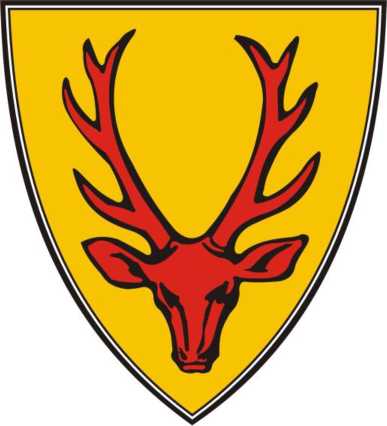 Urząd Gminy Osieczna
ul. Powstańców Wlkp. 6
64-113 Osieczna
tel. (65) 5350 016
e-mail: urzad@osieczna.plSpis TreściSpis treściWstępCharakterystyka miejscowości, w której będzie realizowana operacjaInwentaryzacja zasobów służących odnowie miejscowościŚrodowisko przyrodniczeŚrodowisko kulturowezamekklasztorcmentarz ewangelickiwiatraki koźlakiobiekty wpisane do rejestru zabytkówDziedzictwo historyczne i religijneObiekty i terenyGospodarka i rolnictwoSąsiedzi i letnicyInstytucjeLudzie, organizacje społeczneObszary o szczególnym znaczeniu dla zaspokajania potrzeb mieszkańców,
sprzyjających nawiązywaniu kontaktów społecznych, ze względu na położenie oraz
cechy funkcjonalno-przestrzenneAnaliza zasobów miejscowości - atuty i słabe stronyOcena mocnych i słabych stron miejscowości, w której będzie realizowana operacjaWizja stanu docelowegoArkusz planowaniaOpis planowanych zadań inwestycyjnych i przedsięwzięć aktywizujących
społeczność lokalną w okresie co najmniej 7 lat od dnia przyjęcia planu odnowy
miejscowości w kolejności wynikającej z przyjętych priorytetów rozwoju miejscowości,
z podaniem szacunkowych kosztów ich realizacjiWstępCelem opracowania Planu Odnowy Miejscowości Osieczna jest sformułowanie strategii
rozwoju miejscowości, a przedmiotem jest:analiza zasobów miejscowości,analiza korzystnych i niekorzystnych cech wewnętrznych, oraz potencjalnych szans
i zagrożeń występujących w otoczeniu, które mogą mieć wpływ na przyszłość
miejscowości i jej mieszkańców,wizja rozwoju miejscowości,priorytety rozwojowe, cele i projekty.Miejscowość musi dysponować Planem Odnowy w celu wykorzystania w pełni
istniejącego potencjału i szans rozwojowych, w tym dostępu do środków pomocowych
pochodzących z Unii Europejskiej i funduszy krajowych.Charakterystyka miejscowości, w której będzie realizowana operacjaMiasto Osieczna leży w województwie wielkopolskim, w odległości ok. 10 km na
północny wschód od Leszna. Miasto na dzień 15.11.2022 r. zamieszkuje 2380 osób.
Osieczna, będąca jedynym miastem w gminie stanowi jednocześnie siedzibę władz Gminy
Osieczna.Osieczna położona jest w odległości od:Poznania - 78 kmWrocławia - 106 kmŚremu - 34 kmGostynia - 28 km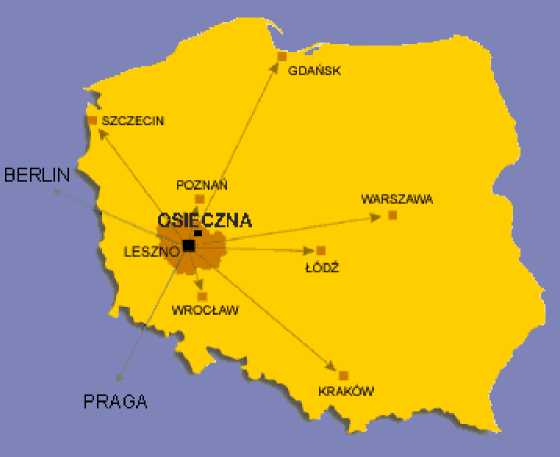 źródło: Urząd Gminy OsiecznaZjawiskiem niewątpliwie korzystnym zarówno dla gminy jak i miasta, jest jego prawie
centralne położenie na terenie gminy. Można stąd dojechać do wszystkich miejscowości
położonych w gminie utwardzonymi drogami. Przez miasto od południowego zachodu na
północny wschód przebiega droga wojewódzka nr 432 Leszno - Śrem - Poznań. W pobliżu
Osiecznej w południowej części gminy przebiega droga krajowa nr 12 Głogów - Leszno -
Gostyń - Jarocin. Układ tych szlaków komunikacyjnych zapewnia mieszkańcom miasta
dogodne połączenia drogowe z ważniejszymi ośrodkami miejskimi w okolicy, w tym głównie
z miastem powiatowym Leszno i stolicą regionu Poznaniem.Miejscowość leży na południowym krańcu Pojezierza Krzywińskiego, stanowiącego fragment
znacznie większej jednostki pojeziernej - Pojezierza Leszczyńskiego. Miasto od strony
wschodniej położone jest nad brzegami Jeziora Łoniewskiego. Położenie u stóp jeziora
i w urozmaiconym wzgórzami moreny dennej terenie stanowi o niezwykle malowniczym
usytuowaniu Osiecznej, tworzącej jeden z najpiękniejszych zakątków tzw. Ziemi
Leszczyńskiej i Wielkopolski. Przez centrum miasta przepływa rzeka Samica.W mieście występuje zróżnicowana konfiguracja terenu. Najwyżej, spośród starej części
miasta - położony jest Rynek i kościół, a wszystkie drogi, które do nich prowadzą, wspinają
się ku górze. Rejon Osiecznej ma stosunkowo młodą rzeźbę polodowcową. Niedaleko od
miasta, na południe, występują relikty leszczyńskiej moreny czołowej. Morena ta została
w znacznym stopniu rozmyta przez wody roztopowe i dlatego tworzy pojedyncze wzgórza
tzw. ostańce. Pełne uroku są zakątki w rejonie Stanisławówki z „Jaworowym Jarem”.
Takich miejsc nie brakuje wokół Osiecznej. Pomijając to, wyjątkowe w swej urodzie miejsce,
miasto jest otoczone polami, łąkami i lasami. Dominuje tutaj drzewostan liściasty. Są to
przeważnie buki, jawory, dęby, jesiony. Duży płat leśny o nazwie Las Osieczna, rozpościera
się po obu stronach drogi łączącej Osieczną z Lesznem, jednak tutaj przeważa drzewostan
iglasty. Niewielkie płaty lasów występują też w rejonie Drzeczkowa i Goniembic, natomiast
na zachód i wschód od Osiecznej - jak okiem sięgnąć rozpościerają się pola uprawne.Inwentaryzacja zasobów służących odnowie miejscowościAnalizę zasobów miejscowości przeprowadzono na podstawie analizy dostępnych
danych statystycznych, opracowań książkowych nt. miasta Osieczna oraz danych
udostępnionych przez Urząd Gminy Osieczna.Zasoby - to wszelkie elementy materialne i niematerialne miasta i otaczającego go obszaru,
które mogą być wykorzystane obecnie bądź w przyszłości w budowaniu i realizacji
publicznych lub prywatnych przedsięwzięć z zakresu odnowy miasta.W analizie zasobów wzięto pod uwagę następujące rodzaje zasobów:środowisko przyrodnicze,środowisko kulturowe,dziedzictwo religijne i historyczne,obiekty i tereny,gospodarkę i rolnictwo,sąsiadów i letników,instytucje,ludzi, organizacje społeczne.Środowisko przyrodniczeJezioro Łoniewskie - Miasto leży na południowym krańcu Pojezierza Krzywińskiego,
stanowiącego fragment większej jednostki - Pojezierza Leszczyńskiego. Osieczna
położona jest u stóp Jeziora Łoniewskiego, nad północno - zachodnim jego krańcem.
Powierzchnia jeziora to ok. 102 ha, maksymalna głębokość wynosi 5,4 metra,
a średnia 2,1 metra.Rzeźba polodowcowa - Osieczna położona jest na terenie urozmaiconym wzgórzami
moreny czołowej oraz dennej. Dlatego też położenie miasteczka jest wyjątkowo
malownicze i okolice Osiecznej tworzą jeden z najpiękniejszych zakątków ziemi
leszczyńskiej. Rejon Osiecznej ma stosunkowo świeżą jeszcze rzeźbę polodowcową.„Jaworowy jar” - Po stronie północno-zachodniej jeziora znajduje się część Osiecznej
zwana Stanisławówką. Znajduje się tutaj tajemniczy "Wydor", stanowiący głębokie
rozcięcie erozyjne. Po jego dnie sączy się niewielka rzeczka zmierzająca w kierunku
jeziora. Na końcu jaru, na zboczu, znajduje się tajemnicza nisza, która przez
okoliczną ludność jest nazywana jaskinią. Ten nadzwyczaj urokliwy zakątek
przyrodniczy, jest owiany wątkiem tajemniczości. Jest to miejsce niezwykłe, nie
tylko ze względu na ukształtowanie terenu, ale także ze względu na występowanie
tutaj rzadkich gatunków roślin i okazałego drzewostanu. Na terenie Stanisławówki
przetrwał kilkunastohektarowy obszar lasu o wyjątkowych walorach przyrodniczo-
krajobrazowych. Występuje tutaj pięć zespołów leśnych, wiele gatunków roślin,
a wśród nich gatunki chronione. Miejsce to potocznie zwane jest „Jaworowym
jarem”.Rzeka Samica - Poprzez jezioro przepływa niewielki ciek wodny „Samica” który
swój początek ma w jeziorze Grodzisko, a dalej poprzez jezioro Łoniewskie -
przepływa obok zamku i przez miasto, zmierza do jeziora Drzeczkowskiego.
Otoczone jest także wzgórzami moreny czołowej, które powodują występowanie
urozmaiconych krajobrazów i środowisk.Park przy zamku - Osieczna położona jest wśród pól, łąk i lasów. W mieście
występuje dużo terenów zieleni min. 2-hektarowy park przyzamkowy, w którym
przeważa starodrzew. Park ten wpisany jest do rejestru zabytków.Natura 2000 - Zgodnie z rozporządzeniem Ministra Środowiska, które zostało
opublikowane w Dz. U. Nr 229 poz. 2313 z 2004 roku i weszło w życie z dniem
5 listopada 2004 r. a dot. obszarów specjalnej ochrony ptaków Natura 2000 część
terenów należących administracyjnie do miasta Osieczna weszła w skład obszaru
Natura 2000 ,,Zbiornik Wonieść” - PLB300005. Ponadto jezioro Łoniewskie oraz
część terenów należących administracyjnie do miasta Osieczna została włączona do
projektowanego do utworzenia obszaru Natura 2000 ,,Zachodnie Pojezierze
Krzywińskie” - PLH300014.Środowisko kulturoweWśród najciekawszych zabytków architektury w Osiecznej wymienić można:zamek z parkiem,klasztor o.o franciszkanówkościół poreformatorski,cmentarz ewangelicki,wiatraki koźlaki,zabytkowe kamieniczki na rynku.ZamekPierwszy drewniany zamek był prawdopodobnie umiejscowiony na miejscu
dzisiejszego rynku. Wybudował go pierwszy wymieniony w źródłach historycznych
właściciel Osiecznej Wojsław Borek, dziedzic Gryżyny i kasztelan santocki, który
zapoczątkował osiecką linię rodu Borków. Wykorzystał miejsce, które leżało nad samym
brzegiem jeziora Łoniewskiego i na wzór ówczesnych władców feudalnych, zabezpieczył
zamek od strony miasta fosą i 6-metrowej grubości murem z mostem zwodzonym i dwiema
wieżyczkami obronnymi. Na resztki tych fortyfikacji natrafiono podczas prowadzenia prac
ziemnych w latach dziewięćdziesiątych. Zamek w ciągu wieków przechodził z rąk do rąk
wielu właścicieli i był wielokrotnie przebudowywany. Stopniowo też popadał w ruinę. Można
powiedzieć, że los uśmiechnął się do zamku dopiero w 1861 roku, gdy zamożny nabywca
Henryk Burghard Abegg przebudował południową część zamku, nadając jej zwartą
konstrukcję utrzymaną w barokowym stylu z płaskim dachem i balustradową attyką w części
środkowej. W latach 1895-1906 zamek został ponownie przebudowany i odrestaurowany
przez kolejnego, niemieckiego właściciela Henryka von Heydebranda. W tym stanie dotrwał
do dziś. W architekturze przebudowanego zamku von Heydebrand wprowadził elementy
historyzmu i secesji, zachowując wszystkie ocalałe składniki elewacji poprzednich
właścicieli. Dzisiejszy zamek kryje w sobie partie z końca XVI wieku, a także znacznie
dawniejsze gotyckie. Klejnoty dzisiejszego zamku to:kuty w piaskowcu portal wiodący do sali rycerskiej,cztery wmurowane kamienne tablice, dwie przedstawiają szlacheckie herby, a dwie
następne zawierają łacińskie teksty,sala rycerska.Zamek otoczony jest dwuhektarowym parkiem, w którym dominuje starodrzew. Na uwagę
zasługują stare platany i przeszło półtorawieczne dęby. W części wschodniej parku rośnie
potężny czerwony buk i kilka drzew kolczastych. Nad brzegiem jeziora, naprzeciw zamku,
rozwinęła się prawie stuletnia lipa. Opodal rośnie malowniczy jesion z oryginalnie
rozwichrzonymi konarami. Ponadto w parku rosną osiki, topole, olchy, wierzby, octowce,
srebrne i japońskie świerki, jodły, sosny amerykańskie, krzewiaste cisy i wiele innych. Od
strony południowej zamku kwitną w lecie magnolie, rododendrony i różowe azalie. Dzisiaj
w zamku mieści się Centrum Rehabilitacji im. Prof. Mieczysława Walczaka.Klasztor o.o. franciszkanówFranciszkanie zostali sprowadzeni do Osiecznej aby stanowić przeciwwagę dla
,,innowierców”, których głównym ośrodkiem było pobliskie Leszno. Sprowadził ich
14 sierpnia 1622 roku Adam Przyjemski. Pierwsi franciszkanie początkowo umieszczeni
zostali na zamku, by później przenieść się do drewnianego klasztoru. W 1691 Zofia
Opalińska ufundowała klasztor w obecnej postaci, zaś kościół pw. św. Walentego wzniesiony
został przez Józefa Mycielskiego w latach 1729-33. Twórcą projektu był włoski architekt
Pompeo Ferrari, ten sam, który zaprojektował leszczyński ratusz. Obecny wystrój kościoła
przyklasztornego został wykonany w latach 1784-86. Posiada cenne wyposażenie rokokowe
z lat 1784-87, wyrzeźbione w dębie, o naturalnym kolorze drewna. W ołtarzach znajdują się
cztery obrazy Franciszka Szmuglewicza z 1786 roku. Pod chórem znajduje się tablica ku czci
powstańców wielkopolskich informująca o tym, że zbierał się tutaj sztab powstańczy Grupy
Leszno w 1919 roku. Magnesem przyciągającym rzesze turystów i pielgrzymów do klasztoru
ojców franciszkanów w Osiecznej, jest słynący łaskami obraz Matki Boskiej Bolesnej
z Dzieciątkiem. Nie jest znane nazwisko autora obrazu. Obraz znajdował się w kościele już
w pierwszej połowie XVII wieku. Być może od samego początku istnienia klasztoru, czyli od
1622 roku. Nie wiadomo dokładnie w jaki sposób znalazł się w świątyni. Doniosłym
wydarzeniem w powojennej historii była papieska koronacja cudownego obrazu Matki
Boskiej Bolesnej. Odbyła się 5 sierpnia 1979 roku, a dokonał jej arcybiskup metropolita
poznański Jerzy Stroba w obecności księży biskupów, licznego duchowieństwa i około
trzydziestu tysięcy wiernych.Cmentarz ewangelickiCmentarz położony jest na krańcu miasta, w klinie pomiędzy drogami prowadzącymi do
Leszna i Ponieca. Obecnie cmentarz graniczy od północnego - zachodu ze stacją paliw
płynnych, od zachodu przez drogę z zabytkowymi wiatrakami, a od południowego - zachodu
z piekarnią. Cmentarz jest położony na wzniesieniu. Jego powierzchnia wynosi 1,8 ha.
W dawnych czasach posiadał on metalowe ogrodzenie z betonowymi słupkami - obecnie
zachowane fragmentarycznie. Ogrodzenie pochodzi z drugiej połowy XIX wieku, natomiast
brama cmentarna z pierwszej połowy tego wieku. Dawna kaplica cmentarna została
zamieniona na magazyn stacji paliw - obecnie jest nieużywana i stopniowo popada w ruinę.
Cmentarz ma charakter parku, z nieregularnym układem kwater i dróg. Na cmentarzu są dwie
płyty nagrobne z drugiej połowy XIX wieku. Są tutaj 4 nagrobki wolnostojące z drugiej
połowy XIX wieku i 8 nagrobków wolnostojących z pierwszej połowy XX wieku. Cztery
nagrobki wolnostojące nie mają tablic inskrypcyjnych (brak marmurowych lub szklanych
płyt). Jest tu grobowiec rodziny Heidebrand, właścicieli majętności Osieczna od drugiej
połowy XIX wieku do 1945 roku. Cmentarz ewagelicki w 2007 roku został uporządkowany
i otwarto tam lapidarium poewangelickie. Obecnie jest celem spacerów, a na starych
nagrobkach często palą się znicze.Wiatraki koźlakiOsieckie wiatraki należą do bardzo rzadkich okazów tego typu architektury w Polsce.
Stanowią jedyny na skalę kraju, a być może nawet Europy kompleks trzech wiatraków
koźlaków. Swą nazwę zawdzięczają temu, iż w razie konieczności, mogły być obracane
wokół swej osi ,,na wiatr”. Te kilkunastometrowej wysokości budowle, mógł obrócić rosły
mężczyzna, lub używano do tego koni. Wiatraki usytuowane są na wzgórzu przy ruchliwej
trasie Leszno - Śrem. Były one świadkami zaciętej bitwy, która została stoczona pod ich
skrzydłami 11 stycznia 1919 roku, nazywanej "Bitwą pod wiatrakami" z pruskim najeźdźcą,
bitwy wygranej przez powstańców z Osiecznej, Krzywinia i Śmigla. Najstarszy z wiatraków
został wybudowany w 1761 roku, a pozostałe dwa pochodzą z XIX wieku. Obecnie jeden
z nich pozostaje w prywatnych rękach, a na bazie dwóch pozostałych utworzone zostało
Muzeum Młynarstwa i Rolnictwa w Osiecznej. Swą pierwotną funkcję zachowały do
przełomu lat siedemdziesiątych i osiemdziesiątych, kiedy to ostatni młynarz Józef Heinze
zaprzestał mielenia zboża.W 2007 r. ogłoszono konkurs na nadanie imion osieckim wiatrakom. Odtąd nazywane są
imionami ostatnich młynarzy: Franciszek, Józef Adam i Leon.obiekty wpisane do rejestru zabytków:trzy wiatraki koźlaki,zamek,brama przy kościele pw. Świętej Trójcy,kościół klasztorny p.w. św. Walentego i klasztor,mur otaczający zabudowania klasztorne,kościół p.w. Trójcy Przenajświętszej XV/XVI przebudowany XVIII w.,park krajobrazowy w zespole zamkowym,zespół budowlany i układ urbanistyczny,kamieniczki nr 12, 15, 21, 22, 23, 26, 31, 4Dziedzictwo historyczne i religijneTereny Osiecznej ze względu na swe bogactwo przyrodnicze zamieszkiwane były przez
ludzi od wieków. Liczne ślady dowodzą tego, że na terenie dzisiejszego miasta
i w najbliższym jego otoczeniu, człowiek zamieszkiwał już przed paroma tysiącami lat.
Pozostałości po praprzodkach, najliczniej stwierdzono w północnej, północno-wschodniej
i zachodniej części dzisiejszego miasta. W tym też miejscu, od pierwszych wieków
kształtującej się państwowości Polan, Osieczna stanowiła warowne przejście strzegące drogi
wiodącej w głąb kraju.Pierwszym, wymienionym w źródłach historycznych właścicielem Osiecznej w latach 1365-
1385 był Wojsław Borek, dziedzic Gryżyny, kasztelan santocki. Pobyt Wojsława Borka
w Osiecznej przypada na okres schyłku panowania Kazimierza Wielkiego, a następnie
królowej Jadwigi. Wojsław zapoczątkował osiecką linię rodu Borków i wybudował zamek -
Castrum. Prawdopodobnie to Wojsław Borek nadał prawa miejskie Osiecznej, najpóźniej
w 1370 roku, oparte na prawie średzkim. Prawdopodobnie on też nadał miastu herb -
w złotym polu czerwona głowa jelenia z rogami skierowana do przodu. Rodowód nazwy
Osieczna nie został jak dotąd dostatecznie wyjaśniony. Istnieje kilka teorii na temat powstania
nazwy, jednak trudno, definitywnie rozstrzygnąć, czy któraś z nich jest prawdziwa. Jedna
z nich nazwę miasta wiąże z legendą:,,Na miejscu dzisiejszego miasta była osada nazywana Wojnowo, założona przez rycerza
Wojnę. Gdy zamkiem władał wnuk Wojny, napadli na niego Husyci, chcący dobrać się do
tutejszych skarbów. Zamek otrzymał w ostatniej chwili pomoc od Bożywoja z Kąkolewa.
Oblężeni, gdy zauważyli, że nadchodzi pomoc, głośno krzyczeli: Odsiecz!!! Odsiecz!!!.
Przybyła ona gankiem znajdującym się pod dnem jeziora. O tajemniczym ganku wiedział
stary lirnik Wojny i przekazał tę informację Bożywojowi. Po zwycięstwie postanowiono
Wojnowo nazwać Odsieczą, a z czasem Osieczną. Aby jednak nazwa Wojnowo nie zaginęła,
najbliżej położone sioło nazwano Wojnowicami”.Zapisy źródłowe natomiast wskazują wyraźnie, że od końca XIV wieku do roku 1478, nazwa
wahała się pomiędzy formami Osieczno, a Osieczna. Ostatecznie zwyciężyła nazwa rodzaju
żeńskiego Osieczna. Właściciele osieckiego zamku zmieniali się w ciągu wieków dość często.
Należały do nich między innymi rodziny: Borków, Górków, Czarnkowskich, Przyjemskich,
Opalińskich, Mycielskich, Skoroszewskich od 2 połowy XVIII w. w rękach niemieckich.
W 1861 r. zamek nabył Henryk Burghard Abegg a po nim Henryk von Heydebrand. Dwa
ostatnie nazwiska świadczą, że Osieczna po utracie niepodległości przez Polskę znalazła się
pod zaborem Pruskim. Osieczna znalazła się w granicach departamentu poznańskiego
i w powiecie kościańskim, a w początkach XIX wieku wcielona została do powiatu
wschowskiego. Pomimo utraty niepodległości miasto prężnie się rozwijało. Liczba ludności
w XIX wieku powoli, ale systematycznie się zwiększała. W roku 1816 Osieczna liczyła 940
mieszkańców, w 1845 - 1283 - z czego 607 stanowili katolicy, 428 protestanci i 248 Żydzi.
W roku 1872 liczba mieszkańców wzrosła do 1698 osób, z czego 1150 stanowili katolicy, 450
protestanci oraz 98 Żydzi. W roku 1883 Osieczna liczyła 1776 mieszkańców. Liczby te
wskazują, że liczba katolików - w większości Polaków stale wzrastała, tak więc akcja
germanizacyjna tych terenów nie przynosiła skutku. Przyczyniała się do tego w znacznym
stopniu działalność organizacji mających na celu podnoszenie świadomości mieszkańców
takich jak: Koło Śpiewu ,,Lutnia”, Kółko Rolnicze, Bank Ludowy, Spółdzielnia Rolniczo-
Handlowa ,,Rolnik” itp. Pełnię niepodległości miasto odzyskało w wyniku wybuchu
powstania wielkopolskiego. W dniu 11 stycznia 1919 r. w ,,bitwie pod wiatrakami”, oddziały
powstańcze z Osiecznej wspomagane przez oddziały z Krzywinia i Śmigla odparły atak
niemieckiego Grenzschutzu, co utorowało miastu drogę do niepodległości. Zwycięska bitwa
powstańców w dniu 11 stycznia 1919 r., przyczyniła się do usunięcia niemieckiej władzy
w Osiecznej. Niepodległość została jednak znowu utracona w wyniku wybuch II wojny
światowej. Wojsko niemieckie wkroczyło do Osiecznej 5 września. Rozpoczęła się trwająca
do 27 stycznia 1945 roku okupacja hitlerowska. W dniu 27 stycznia 1945 roku do miasta
wkroczyli żołnierze radzieccy, którzy zdobyli miasto po zaciętej walce z hitlerowcami.
Rozpoczęła się odbudowa miasta. W roku 1946 liczba mieszkańców wynosiła 1323 osoby.
Liczba mieszkańców - chociaż wolno - systematycznie się powiększała, by w roku 1989
osiągnąć liczbę 1981 osób. Władze miasta starały się zapewnić jak największej liczbie
ludności pracę. Powstawały nowe zakłady pracy, reaktywowano te które zostały wcześniej
zamknięte. Od 1999 roku, w wyniku przeprowadzonych reform administracyjnych, miasto
z gminą wróciły do województwa wielkopolskiego (przed poprzednią reformą
administracyjną, przeprowadzoną w 1975 roku, było to województwo poznańskie).
Dotychczasowe województwo leszczyńskie przestało istnieć, a Osieczna znajduje się obecnie
w powiecie leszczyńskim i w/w województwie.Pierwsza wzmianka o kościele w Osiecznej pochodzi z końca XIV w., i podaje księdza
Mikołaja jako proboszcza w 1397 r. W roku 1419 toczył się proces między proboszczem
osieckim i goniembickim, co świadczy o tym, że parafia była już samodzielna. Pierwszy
kościół był najprawdopodobniej zbudowany z drewna, kryty gontem. W 1464 roku figurował
pod wezwaniem Matki Bożej, ale już w roku 1475 pod wezwaniem św. Trójcy i św. Doroty,
a w 1514 roku, pod wezwaniem Świętej Trójcy. Ok. 1540 Andrzej Górka widząc upadek
drewnianego kościoła ufundował nową murowaną świątynię. Był to kościół gotycki,
trzynawowy, kryty gontem. W drugiej połowie XVI wieku, ziemie polskie ogarnęła fala
reformacji. Pod naciskiem reformatorów, Stanisław Górka (syn Andrzeja) odebrał katolikom
kościół parafialny i przekazał protestantom. W Osiecznej doszło do otwartych waśni i starć
o podłożu religijnym. Po śmierci Stanisława Górki w 1592 roku Osieczną w spadku otrzymał
jego siostrzeniec Andrzej Czarnkowski. Nowy właściciel Osiecznej wpłynął na złagodzenie
sporów religijnych. Przywrócił możliwość odprawiania nabożeństw katolickich. W XVII
i XVIII wieku, Osieczna posiadała cztery kościoły: kościół parafialny, Św. Ducha, klasztorny
i protestancki. Kościół parafialny był wielokrotnie remontowany i przebudowywany.
W drugiej połowie XIX wieku parafia otrzymała nowy cmentarz, położony przy
ul. Krzywińskiej. Do dnia dzisiejszego zostały w mieście dwa kościoły; kościół parafialny
i przyklasztorny oraz dom wraz z kaplicą należący do zgromadzenia sióstr elżbietanek.
Obecnie kościół i parafia jest pod wezwaniem Św. Trójcy i należy do dekanatu Rydzyna
Archidiecezja Poznańska.Obiekty i terenyOsieczna jest małym miasteczkiem o dość zwartej zabudowie architektonicznej.
Urządzenie miasta nastąpiło na bazie wytyczenia niemal kwadratowego rynku, wokół którego
przydzielano parcele, za którymi z kolei wytyczano ulice gospodarcze. Dzisiaj miasto rozrasta
się wzdłuż głównych ulic i widoczna jest szybsza rozbudowa architektoniczna wschodniej
części miasta. Związane jest to z utworzeniem i sprzedażą działek budowlanych przez Urząd
Gminy Osieczna oraz osoby prywatne. Na terenie miejscowości znajduje się ,,Letnisko” i tzw.
,,Letnisko Górka”. Pierwsze jest typowym ,,letniskiem” położonym nad plażą w pobliżu
Jeziora Łoniewskiego o zabudowie w większości drewnianej służącej mieszkańcom do
wypoczynku letniego. Na terenie letniska oprócz domków letniskowych indywidualnych osób
dawniej znajdowały się także środki wypoczynkowe, znajdujące się w administrowaniu
zakładów pracy, które udostępniały ośrodki swoim pracownikom. Obecnie większość tych
ośrodków została sprzedana osobom prywatnym. Znajduje się tu także pole namiotowe
z wydzieloną kwaterą dla przyczep kempingowych. Na terenie ,,Letniska” działa kilka
punktów gastronomicznych w większości czynnych tylko okresowo latem. Znajduje się tu
także boisko do gry w piłkę nożną wyposażone w ławki do siedzenia. Całość gruntu
,,Letniska” należy do Gminy Osieczna.,,Letnisko Górka” jest małym osiedlem domków w większości murowanych stanowiących
własność osób prywatnych. Domki te pomimo, iż przystosowane są do całorocznego
zamieszkania, zamieszkane są w większości tylko z rozpoczęciem okresu letniego. ,,Letnisko
Górka” umiejscowione jest na wzniesieniu zapewniającym piękny widok na jezioro.
Odległość od jeziora wynosi ok. 300 m.Po drugiej stronie jeziora na tzw. ,,Stanisławówce” (stanowiącej część miasta Osieczna),
w oparciu o miejscowe plany zagospodarowania przestrzennego prężnie rozwija się
zabudowa jednorodzinna oraz letniskowa. Zlokalizowana jest tam także historyczna druga
plaża jeziora Łoniewskiego. Obecnie teren ten znajduje się w rękach prywatnych i nie jest
ogólnodostępny dla wypoczywających osób.Gospodarka i rolnictwoNa terenie miasta Osieczna na dzień 15.11.2022 r. działa 305 podmiotów
gospodarczych wpisanych do CEIDG. Na terenie miasta Osiecznej znajduje się także wiele
gospodarstw rolnych powyżej 1 ha (w tym 3 gospodarstwa agroturystyczne).Zdecydowana większość mieszkańców Osiecznej utrzymuje się z pracy poza sektorem
rolniczym w sektorze MSP. Ludność zatrudnienie znajduje w miejscowych zakładach
produkcyjno-usługowych oraz dzięki dogodnemu połączeniu i bliskości w Lesznie.
Działalność gospodarcza charakteryzuje się dużą dynamiką zmian (duża liczba rejestracji
i wyrejestrowywania firm). Większość podmiotów gospodarczych to własność prywatna. Na
terenie miasta brak dużych zakładów przemysłowych i przedsiębiorstw tzw. ,,wysokiej
techniki”.Sąsiedzi i letnicyOsieczna jest dość atrakcyjnie położona, prawie pośrodku gminy, w niedużej odległości
od Leszna, Krzywinia i Śremu. Od kilku lat obserwuje się, iż staje się ona miejscem
wypoczynku mieszkańców Leszna. Ma to zapewne związek z usytuowaniem miejscowości
u stóp Jeziora Łoniewskiego, istnieniem dobrego połączenia drogowego, dobrymi
połączeniami komunikacyjnymi (podmiejska komunikacja prywatna) oraz istniejącą
infrastrukturą turystyczną. Nad jeziorem znajduje się kąpielisko wraz z towarzyszącą
infrastrukturą (pomost, ratownik, wypożyczalnia sprzętu). Dodatkowo turystów przyciągają
istniejące ,,Letniska” z wyposażeniem oraz pole namiotowo-kempingowe. Na terenie miasta
zlokalizowana jest także ogólnodostępna baza noclegowa obsługująca turystów w tym
Szkolne Schronisko Młodzieżowe ,,Morena” oferujące młodzieży i dorosłym miejsca
noclegowe przez cały rok.InstytucjeMiasto Osieczna stanowi siedzibę władz gminnych. Na terenie miasta znajdują się dwa
Niepubliczne Zakłady Opieki Zdrowotnej, obsługujące zarówno mieszkańców miasta jak
i gminy. Dzieci z Osiecznej uczęszczają do Zespołu Szkół w Osiecznej obejmującego szkołę
podstawową i przedszkole. W mieście zlokalizowany jest także jeden z dwóch działających
w gminie żłobków. Działa także mające siedzibę w nowoczesnym budynku Centrum Kultury
i Biblioteka.Ludzie, organizacje społeczneAnaliza danych demograficznych miasta Osiecznej wskazuje, że liczba ludności
w mieście będzie w najbliższych latach wzrastała oraz zgodnie z ogólnokrajowymi
tendencjami będą następowały zmiany w strukturze wieku ludności i będzie następował
wzrost liczby ludności w wieku poprodukcyjnym.Kształtowanie się liczby ludności w mieście Osieczna w latach 2015 - .2022W Osiecznej działają następujące organizacje społeczne:Ochotnicza Straż PożarnaOrkiestra DętaKoło Śpiewu ,,Lutnia”Towarzystwo Ziemi OsieckiejGrupa piłkarska ,,Oldboys” OsiecznaKoło Emerytów i RencistówGminny Klub Sportowy „TĘCZA-OSA” OsiecznaMażoretkiKlub Anonimowych AlkoholikowKoło PZW nr 179 OsiecznaObszary o szczególnym znaczeniu dla zaspokajania potrzeb
mieszkańców, sprzyjających nawiązywaniu kontaktów społecznych,
ze względu na położenie oraz cechy funkcjonalno-użytkoweW miejscowości Osieczna można wyróżnić następujące obszary o szczególnym
znaczeniu dla zaspokajania potrzeb mieszkańców:Letnisko w Osiecznej: posiada zaplecze sportowo-rekreacyjne oraz bazę noclegowo-
gastronomiczną. Miejsce spotkań, rekreacji i organizacji imprez sportowo-kulturalnych -
zaspokojenie potrzeb społecznych, rekreacyjnych i kulturalnych.Rynek w Osiecznej: prawie centralne położenie w miejscowości, liczne punkty handlowo-
usługowo-gastronomiczne. Stanowi miejsce organizacji imprez kulturalnych np. Dożynki,
Dni Osiecznej jak również stanowi miejsce spotkań mieszkańców - przestrzeń publiczna
służąca zaspokojeniu potrzeb społecznych i kulturalnych.Osieckie wiatraki koźlaki i teren wokół: unikalny zespół trzech wiatraków, miejsce bitwy
w trakcie powstania wielkopolskiego, sąsiaduje z lapidarium ewangelickim. Miejsce
organizacji uroczystości okolicznościowych np. obchodów dnia 11 listopada - przestrzeń
publiczna służąca mieszkańcom do zaspokajania potrzeb społecznych.Orlik: kompleks boisk sportowych o sztucznej nawierzchni. Miejsce spotkań dzieci,
młodzieży i dorosłych. Organizowane są tutaj liczne imprezy sportowo-rekreacyjne -
przestrzeń publiczna służąca mieszkańcom do zaspokojenia potrzeb społecznych
i rekreacyjnych.Plac 600-lecia: na placu zlokalizowany jest plac zabaw dla dzieci oraz siedziba Centrum
Aktywności Społecznej. Miejsce rekreacji oraz spotkań licznych stowarzyszeń i organizacji
społecznych - przestrzeń publiczna służąca mieszkańcom do zaspokojenia potrzeb
społecznych, rekreacyjnych i kulturalnych.Centrum Kultury i Biblioteka: nowowybudowany nowoczesny obiekt zlokalizowany przy
ul. Krzywińskiej. Miejsce organizacji koncertów i prób zespołów muzycznych oraz
okazjonalnych imprez kulturalnych i spotkań - przestrzeń publiczna służąca mieszkańcom do
zaspokajania potrzeb społecznych i kulturalnych.Analiza zasobów miejscowości - atuty i słabe stronyMIASTO OSIECZNA	GMINA OSIECZNAOcena mocnych i słabych stron miejscowości, w której będzie realizowana operacjaNa podstawie analizy zasobów, opracowano korzystne i niekorzystne cechy wewnętrzne miejscowości, jak i potencjalne szanse i zagrożenia
występujące w otoczeniu, które mogą mieć wpływ na przyszłość miejscowości i mieszkańców.Podsumowanie sytuacji rozwojowej miasta OsiecznaWizja stanu docelowegoMiasto Osieczna jest jedną z najdynamiczniej się rozwijających miejscowości w Gminie Osieczna. Najważniejsze dla mieszkańców jest
polepszenie warunków życia w miejscowości. Przekłada się to na dwa kierunki działania. Jednym z nich jest poprawienie podstawowych usług
dla ludności oraz uczynienie miejscowości jako atrakcyjnej do zamieszkania i wypoczynku.Dotyczy to przede wszystkim budowy, rozbudowy lub remontu istniejącej infrastruktury technicznej: sieci wodociągowej, kanalizacyjnej
światłowodowej, gazowej oraz sieci drogowej (w tym chodników i ścieżek pieszo-rowerowych). Ma to bowiem bezpośrednie przełożenie na
komfort zamieszkania mieszkańców oraz przyciągnięcie potencjalnych inwestorów czy turystów.Arkusz planowaniaArkusz planowania - Plan Odnowy Miejscowości Osieczna zawiera układ wyznaczonych przez społeczność lokalną priorytetów rozwojowych,
celów oraz konkretnych projektów do realizacji. Poszczególne priorytety i projekty zgodne są z ustaloną wizją rozwoju Osiecznej. W zależności
od zaawansowania prac, projekty powinny być uszczegółowione. Szczególnie ważne jest określenie kosztów związanych z ich wdrażaniem oraz
sposoby i źródła finansowania. Zwykle ma to największy wpływ na ustalanie harmonogramu realizacji planu.Opis planowanych zadań inwestycyjnych i przedsięwzięć aktywizujących społeczność lokalną w okresie co
najmniej 7 lat od dnia przyjęcia planu odnowy miejscowości w kolejności wynikającej z przyjętych
priorytetów rozwoju miejscowości, z podaniem szacunkowych kosztów ich realizacjiUzasadnieniedo uchwały nr LV. .2023 Rady Miejskiej Gminy Osieczna z dnia 21 września 2023 r. w sprawie
zatwierdzenia Planu Odnowy Miejscowości Osieczna na lata 2023-2030Plan Odnowy Miejscowości jest dokumentem o charakterze planowania strategicznego. Opracowanie,
przyjęcie a następnie wdrożenie Planu Odnowy wiąże się z określonymi korzyściami dla społeczności lokalnej.
Jedną z przesłanek dla opracowania niniejszego Planu Odnowy Miejscowości Osieczna jest możliwość
ubiegania się o środki pomocowe Unii Europejskiej w ramach Programu Rozwoju Obszarów Wiejskich na lata
2014-2020. Dokument ten jest niezbędny jako załącznik do wniosku o dofinansowanie projektu.Burmistrz GminyStanisław GlapiakRokLiczba ludności2015227520162274101723002018231920192326202023492021236420222380Rodzaj zasobuBrakJest o
znaczeniu
małymJest o
znaczeniu
ŚrednimJest o
znaczeniu
dużymŚrodowisko przyrodnicze-walory krajobrazu-walory klimatu (mikroklimat, wiatr, nasłonecznienie)-walory szaty roślinnej (parki, lasy)xxx-cenne przyrodniczo obszary lub obiekty-świat zwierzęcy (ostoje siedliska)-osobliwości przyrodniczexxx-wody powierzchniowe (cieki, rzeki, stawy, jeziora)-podłoże, warunki hydrogeologicznexx-gleby, kopalinyxŚrodowisko kulturowe-walory architektury i osobliwości kulturowe-walory zagospodarowania przestrzennegoxx-zabytkix-zespoły artystycznexDziedzictwo religijne i historyczne-miejsca, osoby i przedmioty kultux-święta, odpusty, pielgrzymkix-tradycje, obrzędy, gwara-legendy, podania i fakty historyczne-ważne postacie historycznexxx-specyficzne nazwyxObiekty i tereny-działki pod zabudowę mieszkaniowąx-działki pod domki letniskowe-działki pod zakłady usługowe i przemysłxx-pustostany mieszkaniowe, magazynowe i po przemysłowe-tradycyjne obiekty gospodarski (kuźnie, młyny)xx-place i miejsca spotkańx-miejsca sportu i rekreacjixGospodarka, rolnictwo-specyficzne produkty-znane firmy produkcyjne i zakłady usługowe-możliwe do wykorzystania odpady poprodukcyjnexxxSąsiedzi i przyjezdni-korzystne, atrakcyjne sąsiedztwo (duże miasto, komunikacja,
atrakcyjność turystyczna)-ruch tranzytowyxx-przyjezdni stali i sezonowix-baza turystycznaxInstytucje-placówki opieki społecznej-ośrodki zdrowia, aptekixx-szkoły, przedszkola, żłobki-Instytucje Kultury-UGxxxLudzie, organizacje społeczne-Ochotnicza Straż Pożarna
-stowarzyszenia, towarzystwa
-zespoły (muzyczne, sportowe)xxxSILNE STRONYwysokie walory krajobrazowe, środowiskowe, turystyczneusytuowanie nad jezioremdobre centralne położenie w gminiebliskość miasta Lesznabogata historia miasta wraz z licznymi zabytkamimożliwość kupna działek pod zabudowę mieszkaniową iletniskowątereny do zagospodarowaniaistniejąca baza turystyczna i rekreacyjnaSŁABE STRONYbrak ew. konieczność modernizacji chodników i drógniedostateczna sieć ścieżek rowerowych i szlakówturystycznycheutrofizacja i zanieczyszczenie j ezioraOKAZJEmożliwość uzyskania środków finansowych pochodzących zUnii Europejskiej i programów krajowychmoda na mieszkanie i odpoczynek ,,za miastem”pobudzenie inicjatyw społecznychZAGROŻENIAmigracja ludzi młodychzbyt mała liczba atrakcyjnych ofert pracyWizja„Osieczna wymarzonym miejscem do zamieszkania, wypoczynku i rekreacji”Wizja„Osieczna wymarzonym miejscem do zamieszkania, wypoczynku i rekreacji”Wizja„Osieczna wymarzonym miejscem do zamieszkania, wypoczynku i rekreacji”PriorytetZwiększenie atrakcyjności miejscowości i poprawienie infrastrukturyPriorytetZwiększenie atrakcyjności miejscowości i poprawienie infrastrukturyPriorytetZwiększenie atrakcyjności miejscowości i poprawienie infrastrukturyCel 1Cel 2Cel 3Infrastruktura turystyczno-rekreacyjnaPoprawa komunikacji i podstawowych usług dla
ludnościPoprawa stanu istniejącej infrastruktury
kulturalno-sportowejProjekty:Rozbudowa i modernizacja
infrastruktury turystycznej na letnisku
w OsiecznejRozbudowa sieci ścieżek na letnisku wProjekty:Przebudowa drogi ul. OsiedleBudowa odnawialnych źródeł energii z
przeznaczeniem dla budynków użyteczności
publicznejProjekty:Budowa pumptracka w OsiecznejRozbudowa zaplecza socjalnego na boisku
w OsiecznejModernizacja zespołu boisk OrlikOsiecznejBudowa ścieżki rowerowej Osieczna -
Wojnowice - KątyRewitalizacja oraz rozbudowa terenów
zielonychBudowa placu zabaw z elementami
siłowni zewnętrznej na terenie
„Stanisławówki”Rewitalizacja rynkuPoprawa bezpieczeństwa pieszych poprzez
budowę przejśćRozbudowa sieci gazowejRozbudowa sieci światłowodowejBudowa i modernizacja chodnikówBudowa zbiornika retencyjnego
o pojemności 200 m3 na terenie
„Stanisławówki”PriorytetCelProjektKolejność
realizacji/
terminKtoKosztyIInfrastruktura
turystyczno-
rekreacyjnaRozbudowa i modernizacja infrastruktury turystycznej na letnisku w
Osiecznej1/
2023-2024Gmina Osieczna500 tys. złIInfrastruktura
turystyczno-
rekreacyjnaRozbudowa sieci ścieżek na letnisku w Osiecznej2/
2023-2026Gmina Osieczna300 tys. złIInfrastruktura
turystyczno-
rekreacyjnaBudowa ścieżki rowerowej Osieczna - Wojnowice - Kąty3/2023-2026ZDW w Poznaniu
Gmina Osieczna3,5 mln złIInfrastruktura
turystyczno-
rekreacyjnaRewitalizacja oraz rozbudowa terenów zielonych4/
2023-2025Gmina Osieczna300 tys. złIInfrastruktura
turystyczno-
rekreacyjnaBudowa placu zabaw z elementami siłowni zewnętrznej na terenie
„Stanisławówki”5/2027Gmina Osieczna300 tys. złPoprawa
komunikacji i
podstawowych usług
dla ludnościPrzebudowa drogi ul. Osiedle1/2023Gmina Osieczna400 tys. złPoprawa
komunikacji i
podstawowych usług
dla ludnościBudowa odnawialnych źródeł energii z przeznaczeniem dla budynków
użyteczności publicznej2/2023-2024Gmina Osieczna500 tys. złPoprawa
komunikacji i
podstawowych usług
dla ludnościRewitalizacja rynku3/2023-2025Gmina Osieczna1,5 mln złPoprawa
komunikacji i
podstawowych usług
dla ludnościPoprawa bezpieczeństwa pieszych poprzez budowę przejść4/
2023-2025Gmina Osieczna200 tys. złPoprawa
komunikacji i
podstawowych usług
dla ludnościRozbudowa sieci gazowej5/2023-2026PGNiG5,0 mln złPoprawa
komunikacji i
podstawowych usług
dla ludnościRozbudowa sieci światłowodowej6/2023-2026Operatorzy sieci2,0 mln złPoprawa
komunikacji i
podstawowych usług
dla ludnościBudowa i modernizacja chodników7/
2023-2029Zarządcy dróg
Gmina Osieczna3,0 mln. złPoprawa
komunikacji i
podstawowych usług
dla ludnościBudowa zbiornika retencyjnego o pojemności 200 m3 na terenie
,,Stanisławówki”8/
2024-2030Gmina Osieczna1,1 mln złPoprawa stanu
istniejącej
infrastruktury
kulturalno-
sportowejBudowa pumptracka w Osiecznej1/
2023-2024Gmina Osieczna250 tys. złPoprawa stanu
istniejącej
infrastruktury
kulturalno-
sportowejRozbudowa zaplecza socjalnego na boisku w Osiecznej2/2024Gmina Osieczna150 tys. złPoprawa stanu
istniejącej
infrastruktury
kulturalno-
sportowejModernizacja zespołu boisk Orlik3/2024Gmina Osieczna500 tys. zł